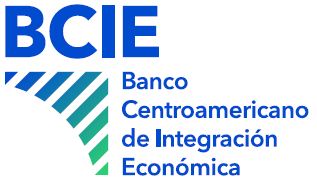 Formato de Informe de Evaluación de Ofertas Económicas y Selección de Propuesta Más ConvenienteFirmas ConsultorasPrólogoCon base en la actualización de las Normas para la Aplicación de la Política para la Obtención de Bienes, Obras, Servicios y Consultorías con Recursos del Banco Centroamericano de Integración Económica, se elabora el presente documento que contiene los lineamientos estándar para la elaboración del informe de evaluación de ofertas económicas del proceso de concurso para la selección de firmas consultoras; el mismo se ha elaborado a partir del procedimiento indicado en el Documento Estándar para Concurso Público Internacional (CPI).Este documento tiene por objetivo orientar a los contratantes en el proceso de evaluar las ofertas económicas recibidas a través de un CPI, objeto de una revisión previa o posterior por el Banco.  Además, ha de resultar útil a los contratantes, con las modificaciones apropiadas, para la evaluación de ofertas conforme a los procedimientos de Concurso Público Nacional (CPN).Instrucciones GeneralesLos cuadros de evaluación que se incluyen en este documento muestran paso a paso el procedimiento para evaluar las ofertas recibidas a través de un CPI.  En todos los casos deben seguirse los procedimientos del concurso y evaluación descritos en las Instrucciones a los Oferentes (IAO) de los documentos de concurso que se utilicen.Los cuadros de evaluación incluidos en este documento se basan en las IAO, así como en los Datos del Concurso (DDC), que se ajustan a tales Instrucciones y proporcionan información específica sobre los contratos.La evaluación y el informe respectivo no tienen que ser necesariamente extensos, las ofertas económicas pueden evaluarse de forma rápida y práctica.  Los anexos deben acompañar, sin excepción, al informe de evaluación, pero pueden ser modificados para adaptarlos a las exigencias específicas de los Documento Base de Concurso (DBC).  El informe debe incluir varios anexos en los que se expliquen los detalles de la evaluación o se señalen específicamente las expresiones o cifras controvertidas que pudiera haber en la oferta.  Se debe hacer amplio uso de referencias cruzadas, así como de referencias a las cláusulas pertinentes de los documentos de concurso.El Contratante debe estudiar estos cuadros a fin de estimar adecuadamente las condiciones gerenciales y administrativas necesarias para el examen de las ofertas, de manera complementaria el personal del Banco está disponible para explicar los procedimientos de evaluación.  Los textos marcados en rojo y letra cursiva tienen como único propósito, guiar al Contratante sobre el texto que debe aparecer en su lugar.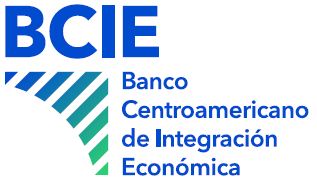 Informe de Evaluación deOfertas Económicas y Selección de Propuesta Más Conveniente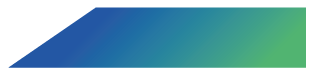 Tabla de ContenidoI.	Informe de evaluación de ofertas económicas	5A.	Presentación del informe de evaluación	5B.	Antecedentes	5C.	Evaluación de Ofertas Económicas	6D.	Selección de propuesta más conveniente	7E.	Recomendación	10II.	Anexos del informe	12(Los textos marcados en rojo y letra cursiva tienen como único propósito, guiar al Contratante sobre el texto que debe aparecer en su lugar. Las instrucciones en rojo que se encuentran en las diferentes partes del documento se deberán eliminar al momento de presentar el informe.)Informe de evaluación de ofertas económicasPresentación del informe de evaluaciónEl presente informe contiene los resultados de la evaluación de las ofertas económicas presentadas en el proceso (indicar el nombre y No. de referencia del proceso). Dicha evaluación se fundamenta estrictamente en lo estipulado en el Documento Base de Concurso (DBC) las ofertas presentadas y cuando aplique la verificación del contenido de las mismas, en fe de lo cual se presenta este informe.Los responsables de la evaluación son:Miembro 1: Indicar el nombre, cargo e instancia que representa.Miembro 2: Indicar el nombre, cargo e instancia que representa.Miembro n: Indicar el nombre, cargo e instancia que representa.Coordinador: Indicar el nombre, cargo e instancia que representa.Los miembros anteriores, han sido designados por el contratante y han firmado los respectivos acuerdos de confidencialidad que se incluyen en los Anexos.AntecedentesEl Banco Centroamericano de Integración Económica (BCIE), como parte de los servicios que brinda a sus países socios beneficiarios, ha otorgado el financiamiento (indicar si es total o parcial) para la realización de la consultoría “(Indicar el nombre del proceso de consultoría)”, en el marco del (nombre de la operación para la cual el BCIE ha aprobado los recursos).El presente informe tiene como punto de partida el informe de evaluación de ofertas técnicas cuyo resultado se resume en:Dicho informe recibió la No Objeción mediante 	(escribir el número de referencia de la No objeción) en fecha (indicar 	fecha).Tomando en cuenta lo anterior, se realiza la presente evaluación en la cual el Contratante es el responsable del proceso, de la evaluación de las ofertas económicas y de la selección de la propuesta más conveniente, la cual será de acuerdo con los criterios establecidos en el DBC y la aplicación de los procedimientos establecidos en la Política de Adquisiciones del BCIE y sus Normas de Aplicación.  Evaluación de Ofertas Económicas(A continuación, se presentan varios apartados dentro del cual el Contratante deberá escribir una descripción cronológica del proceso evaluación de las ofertas económicas.)Una vez recibida la no objeción del informe de evaluación técnica se comunicó a todos los oferentes, los resultados obtenidos y se les convocó a la apertura de las ofertas económicas, de la siguiente manera:Las comunicaciones emitidas se incluyen en  el Anexo 3.Apertura de la oferta económicaLa apertura de las ofertas económicas se realizó el (indicar día, mes, año y hora).Se leyeron en voz alta los nombres de los oferentes y los puntajes técnicos generales, con el correspondiente desglose por criterio. Seguidamente, se examinaron los sobres de las ofertas económicas para confirmar que han permanecido cerrados y sellados. Se procedió a abrir las ofertas económicas y a leer y registrar los precios totales contenidos en el ECO-1 en presencia de los interesados en asistir, con el siguiente detalle:El acta de apertura se incluye en  el Anexo 4.Verificación de los precios ofertadosDurante la evaluación se registraron los siguientes hechos relevantes: (Indicar cualquier observación relevante de esta etapa, así como las solicitudes de aclaraciones y sus respuestas)Como parte de la evaluación se revisó la información presentada, incluyendo la razonabilidad de los precios, encontrándose: La verificación del monto de la oferta económica tuvo en cuenta lo establecido en los IAO 27, 28 y 29.En caso de no requerirse correcciones aritméticas indicar: No se requirieron correcciones aritméticas.Caso contrario indicar:Como resultado de la verificación se encontraron errores en las ofertas de las siguientes empresas que se muestran en cuadro siguiente, los cuales fueron corregidos y comunicados al oferente, y éstos fueron aceptados por el oferente: (*) Monto leído en la apertura de las ofertas económicas.Selección de propuesta más convenienteMás conveniente de acuerdo con el método de selección(Seleccionar una opción de acuerdo con el método de selección y eliminar las restantes).Cuando el método es selección basada en calidad y costoPara la selección de la propuesta más conveniente se tomará en cuenta:(*)   Monto de oferta económica después de correcciones cuando estas se hubieran realizado.(**) De acuerdo con lo indicado en el inciso B.De acuerdo con el análisis anterior, el orden de prelación de propuestas siguientes:Aspectos a considerar en la negociación de contratoPara cada una de las firmas consultoras incluir los aspectos a considerar en la negociación en caso de ser adjudicataria del contrato o en su defecto indicar No Aplica.Cuando el método es selección basada en calidad El orden de prelación de propuestas es el siguiente:Aspectos a considerar en la negociación de contratoPara cada una de las firmas consultoras incluir los aspectos a considerar en la negociación en caso de ser adjudicataria del contrato o en su defecto indicar No Aplica.Cuando el método es selección basada en presupuesto fijoEl orden de prelación de propuestas es el siguiente:Monto del presupuesto establecido:(*)   Monto de oferta económica después de correcciones cuando estas se hubieran realizadoAspectos a considerar en la negociación de contratoPara cada una de las firmas consultoras incluir los aspectos a considerar en la negociación en caso de ser adjudicataria del contrato o en su defecto indicar No Aplica.Cuando el método es selección basada el menor costoEl orden de prelación de propuestas es el siguiente:Puntaje técnico mínimo es: Indicar puntaje técnico mínimo de acuerdo con IAO 25.3.(*)   Monto de oferta económica después de correcciones cuando estas se hubieran realizado.Aspectos a considerar en la negociación de contratoPara cada una de las firmas consultoras incluir los aspectos a considerar en la negociación en caso de ser adjudicataria del contrato o en su defecto indicar No Aplica.Verificación de la elegibilidadSe verificó que la propuesta evaluada como la más conveniente no forman parte de la Lista de Contrapartes Prohibidas u otra lista de inelegibilidad del BCIE, por lo que se realizaron las respectivas búsquedas sin encontrar coincidencia.El resultado de la búsqueda es el siguiente:Recomendación (Seleccione una de las dos opciones)Después de realizar un análisis detallado de la documentación relativa a las ofertas presentadas por los oferentes, se recomienda aplicar lo indicado en IAO 6.1 e iniciar la negociación en la cual se dará la posibilidad al oferente de igualar condiciones a las de la oferta con el orden de prelación No.1 de la siguiente manera:Iniciar la negociación con (indicar nombre del oferente, cuyo país de origen es…), en caso de no llegar a una negociación satisfactoria, se continuará la negociación con:(indicar nombre del oferente, cuyo país de origen es…), en caso de no llegar a una negociación satisfactoria se continuará negociando con:(indicar nombre del oferente, cuyo país de origen es…), en caso de no llegar a una negociación satisfactoria se continuará negociando con:Continuar hasta el 15% por debajo del puntaje alcanzado por el oferente con el orden (Esta opción aplica solo en procesos Internacionales, donde la oferta cuyo orden de prelación es la No. 1 provenga de un oferente originario de un país no miembro del BCIE y se verifica que existen ofertas, dentro de un rango de hasta 15% del puntaje bajo la misma, presentada por uno o más oferentes originarios de países socios del BCIE. En todos los casos previo al inicio de la negociación se deberá verificar la elegibilidad de la firma consultora).Después de realizar un análisis detallado de la documentación relativa a las ofertas presentadas por los oferentes, se recomienda iniciar la negociación del contrato con (indicar nombre del oferente, cuyo país de origen es…).El detalle de la adjudicación se resume a continuación:(Esta opción aplica solo en procesos nacionales o en los procesos internacionales donde el oferente donde la propuesta más conveniente provenga de un país miembro del Banco).Se firma el presente informe a los (indicar día/mes/año).(Los evaluadores deben firmar el informe)(Todos evaluadores deben firmar el informe en la página final y colocar sus iniciales en el resto de las páginas)Anexos del informeAnexo No. 		1. Nombramiento de los evaluadores de las ofertas y acuerdos de confidencialidad.Anexo No. 2. Copia de la No Objeción a la evaluación técnica.Anexo No. 3. Copia de las comunicaciones de resultados. Anexo No. 4. Acta de Apertura Pública de Ofertas Económicas.Anexo No. 5. Solicitudes de aclaración, subsanación a los oferentes y respuestas recibidas durante la evaluación de las ofertas. Contratante:No. y Nombre del proyecto:Nombre del proceso de Concurso:Número del Proceso:Método de selecciónSeleccione una de las siguientes opciones:Selección Basada en Calidad y Costo (SBCC)Selección basada en calidad (SBC)Selección basada en presupuesto fijo (SBPF)Selección basada en menor costo (SBMC)Tipo de contrato:Seleccione una de las siguientes opciones:Por suma globalPor tiempo trabajadoFecha de presentación:(escriba la fecha de presentación del informe)No.OferentePuntaje ObtenidoPuntaje PonderadoContinua con la Evaluación de la Oferta Económica1Indicar nombre jurídico del oferenteIndicar puntaje obtenidoIndicar puntaje ponderado(indique sí o no)2nNo.OferenteReferencia de la Comunicación  Fecha de Comunicación1Indicar nombre jurídico del oferente2nNo.OferenteMonto de la Oferta Económica (antes de Impuestos)  1Indicar nombre jurídico del oferente2nNo.OferenteInformación presentada y análisisAclaraciones o subsanaciones1Indicar nombre jurídico del oferenteIndicar:Descripción y análisis de la Información presentada indicando el razonamiento para solicitar aclaración (cuando se soliciten aclaraciones)Número de folio y características de la información presentada.Si no se ha requerido aclaraciones o subsanaciones indicar “No Aplica”En caso de haber requerido aclaraciones o subsanaciones indicar:Descripción de la información o aclaración solicitada.Descripción de las aclaraciones y/o subsanaciones recibidas, incluyendo el análisis de las mismas.Indicar si la información proporcionada cumplió con lo requerido.2nNo.Identificación del OferenteMonto (*)CorrecciónNo. de comunicación al oferenteAceptación por el oferente1Indicar nombre jurídico del oferente(insertar número de nota y fecha de comunicación)(insertar número de nota y fecha de comunicación)2nP: ponderación de la oferta económicaP: ponderación de la oferta económicaP: ponderación de la oferta económicaP: ponderación de la oferta económicaIndicar factor de acuerdo con DDC 30.1Indicar factor de acuerdo con DDC 30.1Indicar factor de acuerdo con DDC 30.1Indicar factor de acuerdo con DDC 30.1T: Ponderación de la oferta técnicaT: Ponderación de la oferta técnicaT: Ponderación de la oferta técnicaT: Ponderación de la oferta técnicaIndicar factor de acuerdo con DDC 30.1Indicar factor de acuerdo con DDC 30.1Indicar factor de acuerdo con DDC 30.1Indicar factor de acuerdo con DDC 30.1OEMB: Oferta económica más bajaOEMB: Oferta económica más bajaOEMB: Oferta económica más bajaOEMB: Oferta económica más bajaDe acuerdo con C (ii) anteriorDe acuerdo con C (ii) anteriorDe acuerdo con C (ii) anteriorDe acuerdo con C (ii) anterior No NoOferenteOferta Económica (*)Puntaje Económico (Pf), de acuerdo a fórmula DDC 30.1Puntaje Económico (Pf), de acuerdo a fórmula DDC 30.1Puntaje Económico ponderado, de acuerdo a fórmula DDC 30.1Puntaje Técnico ponderado**, de acuerdo a fórmula DDC 30.1Puntaje Total obtenido11Indicar nombre jurídico del oferenteIndicar montoPf = 100 x OEMB / Oferta Económica Pf = 100 x OEMB / Oferta Económica (Pf) x P(Pt) x TPuntaje técnico ponderado + Puntaje Económico ponderado22nnOrden de PrelaciónOferentePuntaje Total ObtenidoNacionalidad1Indicar nombre jurídico del oferenteColocarlos en orden descendente de acuerdo con el puntaje total obtenidoIndicar puntajeIndicar el país donde se encuentra constituido el oferente (en caso de APCA indicar el país donde se encuentran constituidos cada uno de los miembros e indicar el líder)2nOrden de PrelaciónOferentePuntaje Total ObtenidoNacionalidad1Indicar nombre jurídico del oferenteColocarlos en orden descendente de acuerdo con el puntaje de evaluación técnicaIndicar puntajeIndicar el país donde se encuentra constituido el oferente (en caso de APCA indicar el país donde se encuentran constituidos cada uno de los miembros e indicar el líder)2nOrden de PrelaciónOferenteOferta Económica (*)Nacionalidad1Indicar nombre jurídico del oferenteEn los que la oferta económica no exceda el presupuesto Colocarlos en orden descendente de acuerdo con el puntaje de evaluación técnicaIndicar montoIndicar el país donde se encuentra constituido el oferente (en caso de APCA indicar el país donde se encuentran constituidos cada uno de los miembros e indicar el líder)2nOrden de PrelaciónOferenteOferta Económica (*)Nacionalidad1Indicar nombre jurídico del oferenteEn los que la oferta técnica exceda el puntaje mínimo establecidoColocarlos en orden descendente de acuerdo con el monto de la oferta económicaIndicar montoIndicar el país donde se encuentra constituido el oferente (en caso de APCA indicar el país donde se encuentran constituidos cada uno de los miembros e indicar el líder)2nNombre de Jurídico la firma Consultora: Indicar Nombre de firmaNombre de Jurídico la firma Consultora: Indicar Nombre de firmaLista de ContrapartesCoincidenciaLista consolidada de sanciones del Consejo de Seguridad de las Naciones Unidas (ONU): https://scsanctions.un.org/search/ Indicar Si / NoLista consolidada de personas, grupos y entidades sujetas a las sanciones financieras de la Unión Europea (UE) – Para lograr acceso se deberá crear una cuenta gratuitita dentro de la plataforma de la UE: https://webgate.ec.europa.eu/fsd/fsf#!/files Indicar Si / NoLista consolidada de personas, grupos y entidades sujetas a las sanciones del Banco Mundial (BM): https://www.worldbank.org/en/projects-operations/procurement/debarred-firms Indicar Si / NoLista Consolidada de la Oficina de Control de Activos del Extranjero (OFAC): https://sanctionssearch.ofac.treas.gov/ Indicar Si / NoLista “HM Treasury Consolidated List of Targets”: https://sanctionssearchapp.ofsi.hmtreasury.gov.uk/ Indicar Si / NoLista de contrapartes prohibidas del BCIEIndicar Si / NoOferentePuntaje Total ObtenidoOferta Económica (*)Indicar nombre jurídico del oferenteIndicar puntajeIndicar montoNombre del EvaluadorCargoNombre del EvaluadorCargoNombre del EvaluadorCargoNombre del EvaluadorCargoNombre del EvaluadorCargoNombre del EvaluadorCargoNombre del EvaluadorCargoNombre del EvaluadorCargoNombre del EvaluadorCargo